HAKIJA2. HANKKEEN TARVE JA TAUSTA3. HANKKEEN TAVOITTEET4. HANKKEEN TOIMENPITEET JA TOTEUTUSTAPA SEKÄ RISKIT TOTEUTUKSESSA5. YHTEYS MANNER-SUOMEN MAASEUDUN KEHITTÄMISOHJELMAAN SEKÄ ALUEELLISEEN OHJELMAAN TAI PAIKALLISEEN STRATEGIAAN. MITEN AIEMMAT HANKKEET ON HUOMIOITU?6. TOIMINTA-ALUE, KOHDERYHMÄ, HYÖDYNSAAJAT SEKÄ AIKATAULU7. MITEN HANKKEEN TOTEUTUMISTA ARVIOIDAAN? MITEN HANKKEESSA SYNTYVÄÄ TOIMINTAA JATKETAAN HANKKEEN PÄÄTTYMISEN JÄLKEEN?8. TIEDOTTAMINEN HANKESUUNNITELMA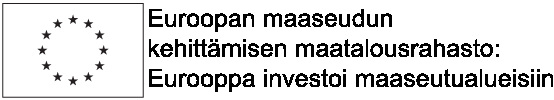 Lomake 3306BLomake 3306B1.1 Hakijan nimi1.2 Y-tunnus/ yhdistyksen rekisteröintinumero 1.3 Hankkeen nimi1.4 Hankkeen numeroSelvitys toiminnasta, organisaatiosta, ammattitaidosta, kokemuksesta ja taloudellisesta tilanteesta sekä hankkeen toteuttamiseen käytettävistä resursseistaMihin ongelmaan tai tarpeeseen hankkeella haetaan ratkaisua?Mitä tavoitteita hankkeella on? Miten tuloksia seurataan? Konkreettiset toimenpiteet tavoitteiden saavuttamiseksiToteuttamiseen osallistuvat tahot, toteutus- ja rahoitusvastuut ja tarvittavat sopimusjärjestelytMinkälaisia riskejä on ja miten niihin varaudutaanMiten huomioidaan kestävän kehityksen periaatteet?Miten hankkeella edistetään Manner-Suomen maaseudun kehittämisohjelman tavoitteita?Miten hankkeessa on huomioitu aiemmin toteutetut muut hankkeet?Mikä on hankkeen pääasiallinen kohderyhmä?Miten kohderyhmä on valittu ja miten hankkeesta on tiedotettu?Muut tahot, joille hanke kohdistuu?Tähän kirjoitetaan tiedotussuunnitelma. Miten tuloksista tiedotetaan hankkeen aikana ja hankkeen jälkeen?